Isle of ManIsle of ManIsle of ManIsle of ManJune 2025June 2025June 2025June 2025SundayMondayTuesdayWednesdayThursdayFridaySaturday1234567891011121314Tourist Trophy, Senior Race Day15161718192021Father’s Day222324252627282930NOTES: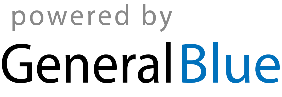 